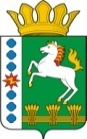 КОНТРОЛЬНО-СЧЕТНЫЙ ОРГАН ШАРЫПОВСКОГО РАЙОНАКрасноярского краяЗаключениена проект Постановления администрации Шарыповского района «О внесении изменений и дополнений в Постановление администрации Шарыповского района от 30.10.2013   № 840-п «Об утверждении муниципальной программы «Управление муниципальным имуществом и земельными ресурсами и развитием предпринимательства Шарыповского района»  на 2014-2016 годы23 июня 2014 год.                 					                         № 29Настоящее экспертное заключение подготовлено Контрольно – счетным органом Шарыповского района на основании ст. 157 Бюджетного  кодекса Российской Федерации, ст. 9 Федерального закона от 07.02.2011 № 6-ФЗ «Об общих принципах организации и деятельности контрольно – счетных органов субъектов Российской Федерации и муниципальных образований», ст. 15 Решения Шарыповского районного Совета депутатов от 20.09.2012 № 31/289р «О внесении изменений и дополнений в Решение Шарыповского районного Совета депутатов от 21.06.2012 № 28/272р «О создании Контрольно – счетного органа Шарыповского района» (в ред. от 20.03.2014 № 46/536р) и в соответствии со стандартом организации деятельности Контрольно-счетного органа Шарыповского района СОД 2 «Организация, проведение и оформление результатов финансово-экономической экспертизы проектов Решений Шарыповского районного Совета депутатов и нормативно-правовых актов по бюджетно-финансовым вопросам и вопросам использования муниципального имущества и проектов муниципальных программ» утвержденного приказом Контрольно-счетного органа Шарыповского района от 16.12.2013 № 29.Представленный на экспертизу проект Постановления администрации Шарыповского района «О внесении изменений в Постановление администрации Шарыповского района от 30.10.2013 № 840-п «Об утверждении муниципальной программы «Управление муниципальным имуществом и земельными ресурсами и развитием предпринимательства Шарыповского района» на 2014-2016 годы (далее по тексту проект Постановления) направлен в Контрольно – счетный орган Шарыповского района 18 июня 2014 года. Разработчиком данного проекта Постановления является администрация Шарыповского района.Основанием для разработки муниципальной программы является:- статья 179 Бюджетного кодекса Российской Федерации;- постановление администрации Шарыповского района от 30.07.2013 № 540-п «Об утверждении Порядка принятия решений о разработке  муниципальных программ Шарыповского района, их формировании и реализации»;- распоряжение администрации Шарыповского района от 02.08.2013  № 258-р «Об утверждении перечня муниципальных программ Шарыповского района».Исполнитель муниципальной программы администрация Шарыповского района.Соисполнитель муниципальной программы отсутствуют.Подпрограммы муниципальной программы:Управление и распоряжение муниципальным имуществом Шарыповского района.Эффективное управление и распоряжение земельными ресурсами Шарыповского района.Развитие субъектов малого и среднего предпринимательства в Шарыповском районе.Цели муниципальной программы:Обеспечение эффективности управления муниципальной собственностью и земельными ресурсами, направленного на укрепление доходной базы бюджета муниципального образования.Обеспечение устойчивого развития малого и среднего предпринимательства, направленного на улучшение социально – экономической ситуации в Шарыповском районе.Мероприятие проведено 23 июня  2014 года.В ходе подготовки заключения Контрольно – счетным органом Шарыповского района были проанализированы следующие материалы:- проект Постановления администрации Шарыповского района «О внесении изменений и дополнений в Постановление администрации Шарыповского района от 30.10.2013 № 840-п «Об утверждении муниципальной программы «Управление муниципальным имуществом и земельными ресурсами и развитием предпринимательства Шарыповского района»  на 2014-2016 годы;-  паспорт муниципальной программы «Управление муниципальным имуществом и земельными ресурсами и развитием предпринимательства Шарыповского района» на 2014-2016 годы;Рассмотрев представленные материалы к проекту Постановления муниципальной программы «Управление муниципальным имуществом и земельными ресурсами и развитием предпринимательства Шарыповского района»  на 2014-2016 годы установлено следующее:В соответствии с проектом приказа Минэкономразвития России «Об  организации проведения конкурсного отбора субъектов Российской Федерации, бюджетом которых в 2014 году предоставляются субсидии из федерального бюджета на государственную поддержку  малого и среднего предпринимательства Субъектами Российской Федерации» по состоянию на 06.05.2014 г., на основании рекомендаций органам местного самоуправления края по использованию в 2014 году средств краевого и федерального бюджетов, направленных на поддержку субъектов малого и среднего  предпринимательства, направленных Министерством инвестиций и инноваций Красноярского края в письме от 26 мая 2014  № 01013-ИИ, в проект паспорта Программы внесены изменения и дополнения в приложении 3 (типовой бланк «Соглашение о предоставлении субсидии») к подпрограмме «Развитие субъектов малого и среднего  предпринимательства в Шарыповском районе» на  2014-2016 годы (приложение 6.3 к муниципальной программе).Задачей внесения изменений ставится успешное участие в конкурсном отборе муниципальных программ на основании государственной программы Красноярского края «Развитие инвестиций, инновационной деятельности, малого и среднего предпринимательства на  территории края», утвержденной Постановлением Правительства  Красноярского края от 30.09.2013 № 505-п.Целью внесения изменений и дополнений в приложение 3 «Соглашение о предоставлении субсидии» является совершенствование инструментов контроля за реализацией мероприятий подпрограммы 3 «Развитие субъектов малого и среднего предпринимательства в Шарыповском районе», достижение конечных результатов подпрограммы, целевое и эффективное использование финансовых средств, выделенных на выполнение подпрограммы.Финансовое обеспечение подпрограммы осталось без изменений.На основании выше изложенного Контрольно – счетный орган Шарыповского района предлагает администрации Шарыповского района внести изменения и  принять проект Постановления администрации Шарыповского района «О внесении изменений и дополнений в Постановление администрации Шарыповского района от 30.10.2013 № 840-п «Об утверждении муниципальной программы «Управление муниципальным имуществом и земельными ресурсами и развитием предпринимательства Шарыповского района»  на 2014-2016 годы.Председатель Контрольно – счетного органа							Г.В. СавчукИнспекторКонтрольно – счетного органа							Е.А. Пичугина